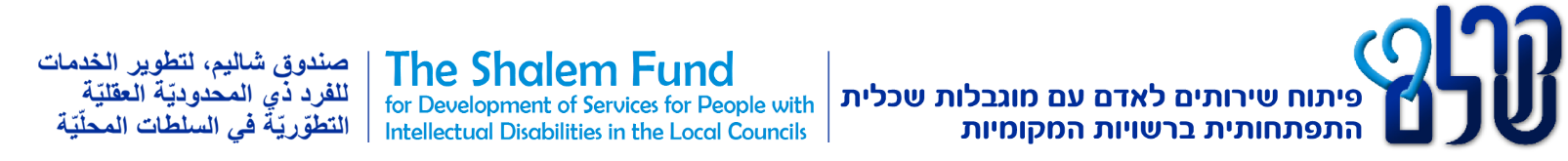 ‏יום שלישי כ"ח אב תש"פ‏18 אוגוסט 2020הנחיות להגשת דו"ח מחקר סופי לקרן שלםדו"ח המחקר סופי אשר יוגש לקרן שלם ייכתב בשפה העברית ויעבור עריכה לשונית ויוגש כקובץ Word  על פי המבנה המצויין בסעיף ג'.סטודנטים לתזה או לדוקטורט יגישו את הדו"ח המסכם רק לאחר שקיבלו ציון מטעם האוניברסיטה.להלן מבנה הדו"ח :עמוד השער בעברית  לפי הפורמט המצ"ב בהמשך ההנחיות. (ניתן לקבל את הלוגו של קרן שלם באמצעות המייל, כמו כן את מס' המק"ט של המחקר)תוכן ענייניםתמצית בשפה העברית בת כ – 100 מילים של עיקרי המחקר תקציר(אבסטרקט) בשפה העברית + מילות מפתח לחיפוש בעבריתתקציר מנהלים ובו : רקע על המחקר ומטרותיו, ממצאים עיקריים, סיכום והמלצות (עד 5 עמודים)רשימת תרשימים, גרפים וטבלאותמבואסקירת ספרותשיטת המחקרממצאיםדיון וניתוחסיכום, המלצות ומסקנות ההשלכות היישומיות של המחקר.פורום/רשימת אנשי מקצוע והשטח להם רוצה החוקר להציג את תוצאות         מחקרו. (נא לא לציין שמות אלא רק תיאור תפקיד)המלצות למחקרי המשךביבליוגרפיהנספחי המחקר (הכוללים את כלי המחקר)Abstract: תקציר בשפה האנגלית תמצית בשפה האנגלית בת כ- 100 מילים של עיקרי המחקר + + מילות מפתח לחיפוש באנגליתעמוד שער אחורי באנגלית ע"פ הפורמט בהמשך ההנחיות.** קרן שלם מבקשת להנגיש את הידע האקדמי לכלל אנשי המקצוע העוסקים     בתחום. לכן סטודנטים דוברי השפה הערבית מתבקשים לכתוב גם תקציר        בערבית + מילות  מפתח לחיפוש בערבית. נשמח לשיתוף הפעולה שלכם!חוקרים המבקשים להגיש את הדו"ח המסכם באנגלית יפעלו על פי ההנחיות הבאות : ההצעה באנגלית תכלול את סעיפים : 1-17, למעט סעיף 12.להצעה יש לצרף מסמך נוסף של לפחות 10 עמודים בעברית שיכלול בקצרה ובתמציתיות את סעיפים : 1,3,4,5,7,8,9,10,11,12יש  לשלוח את הדו"ח הסופי כקובץ Word לאישור קרן שלם כקובץ וורד למייל -  efrat@kshalem.org.ilאין לשלוח את הדו"ח במספר קבצים נפרדים. יש לשלוח אותו כקובץ אחד מלא הכולל את כל סעיפים !רק לאחר אישורה של הקרן את הדו"ח הסופי ניתן להגיש או לשלוח את הדו"ח בשני העתקים קשיחים.ניתן לשלוח את העותקים בדואר לכתובת –            קרן שלם, שד' מנחם בגין 5,  בית דגן 50200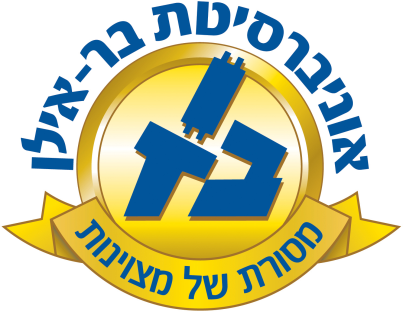 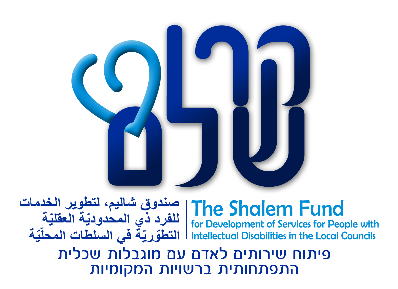 התאמת תהליך יצירת סמלים ציבוריים ובדיקת מובנותם לאנשים עם מוגבלות שכלית על פי תקני איזו ISO 9186-1:2014, ISO 22727: 2007 שרון גנותבהנחיית : דר' גילה פריבור ופרופ' שירה ילון חיימוביץעבודת גמר המוגשת כמילוי חלק מהדרישות לקבלת התואר "מוסמך האוניברסיטה"במחלקה למדעי המידע, אוניברסיטת בר-אילן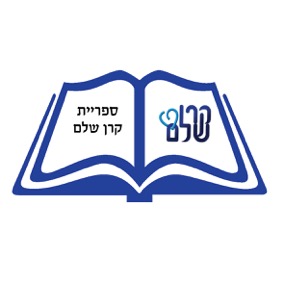 מחקר זה נערך בסיוע מענק מחקר מקרן שלםהקרן לפיתוח שירותים לאדם עם מוגבלות שכלית התפתחותית ברשויות המקומיות2018    קרן שלם/216/2018Adapting the Process of Public Symbol Creation and Comprehensibility TestingTo People with Intellectual DisabilitiesAccording to ISO 22727: 2007 and ISO 9186-1:2014Sharon GanotSupervised By : Dr. Gila Pribur, Prof. Shira Yalon-ChamovitzSubmitted in partial fulfilment of the requirements for the Master's Degree in the Department of Information Science, Bar-Ilan UniversityThis work was supported by a grant from Shalem Fund for Development of Services for People with Intellectual Disabilities in the Local Councils in Israel2018   קרן שלם/216/2018התאמת תהליך יצירת סמלים ציבוריים ובדיקת מובנותם לאנשים עם מוגבלות שכלית על פי תקני איזו ISO 9186-1:2014, ISO 22727: 2007 ד"ר אלון גנות המחלקה ללימודי מידע, אוניברסיטת בר אילןמחקר זה נערך בסיוע מענק מחקר מקרן שלםהקרן לפיתוח שירותים לאדם עם מוגבלות שכלית התפתחותית ברשויות המקומיות2018    קרן שלם/216/2018Adapting the Process of Public Symbol Creation and Comprehensibility TestingTo People with Intellectual DisabilitiesAccording to ISO 22727: 2007 and ISO 9186-1:2014Dr. Alon Ganot Department of Information Science, Bar-Ilan UniversityThis work was supported by a grant from Shalem Fund for Development of Services for People with Intellectual Disabilities in the Local Councils in Israel2018   קרן שלם/216/2018